      01 червня відбулося урочисте відкриття пришкільного табору "Сонечко". Діти познайомилися з режимом роботи та правилами поведінки у таборі.              Запропонований відпочинок викликав захоплення. Адже в перший день відбулися спортивні змагання, конкурс малюнків на асфальті.  10 найкращих учнів відвідали зоопарк в м. Миколаєві. Всі учні отримали велике задоволення і багато яскравих вражень.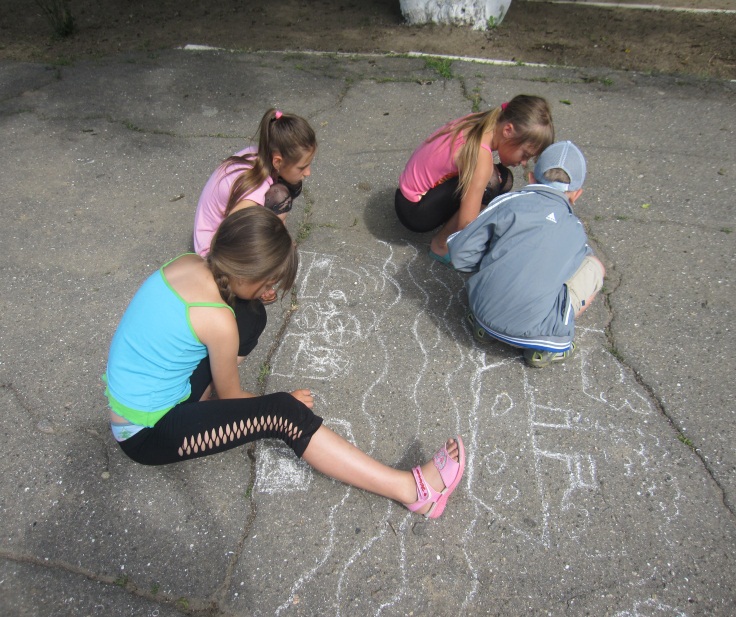 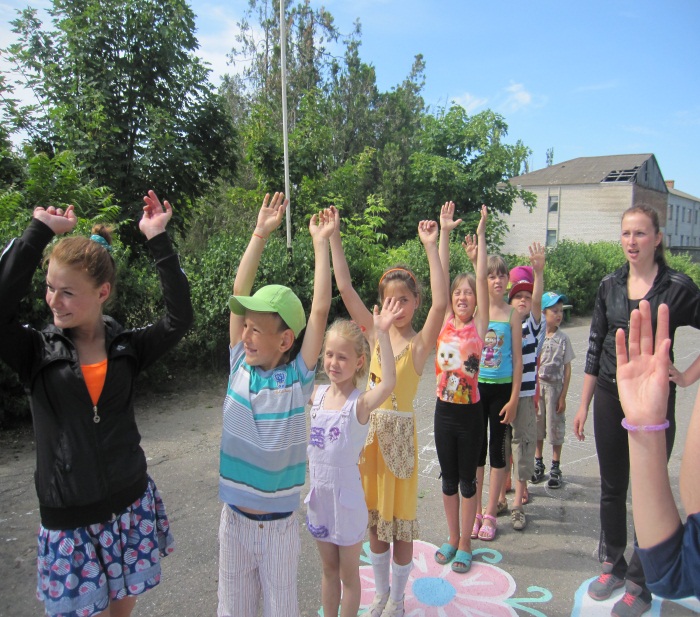 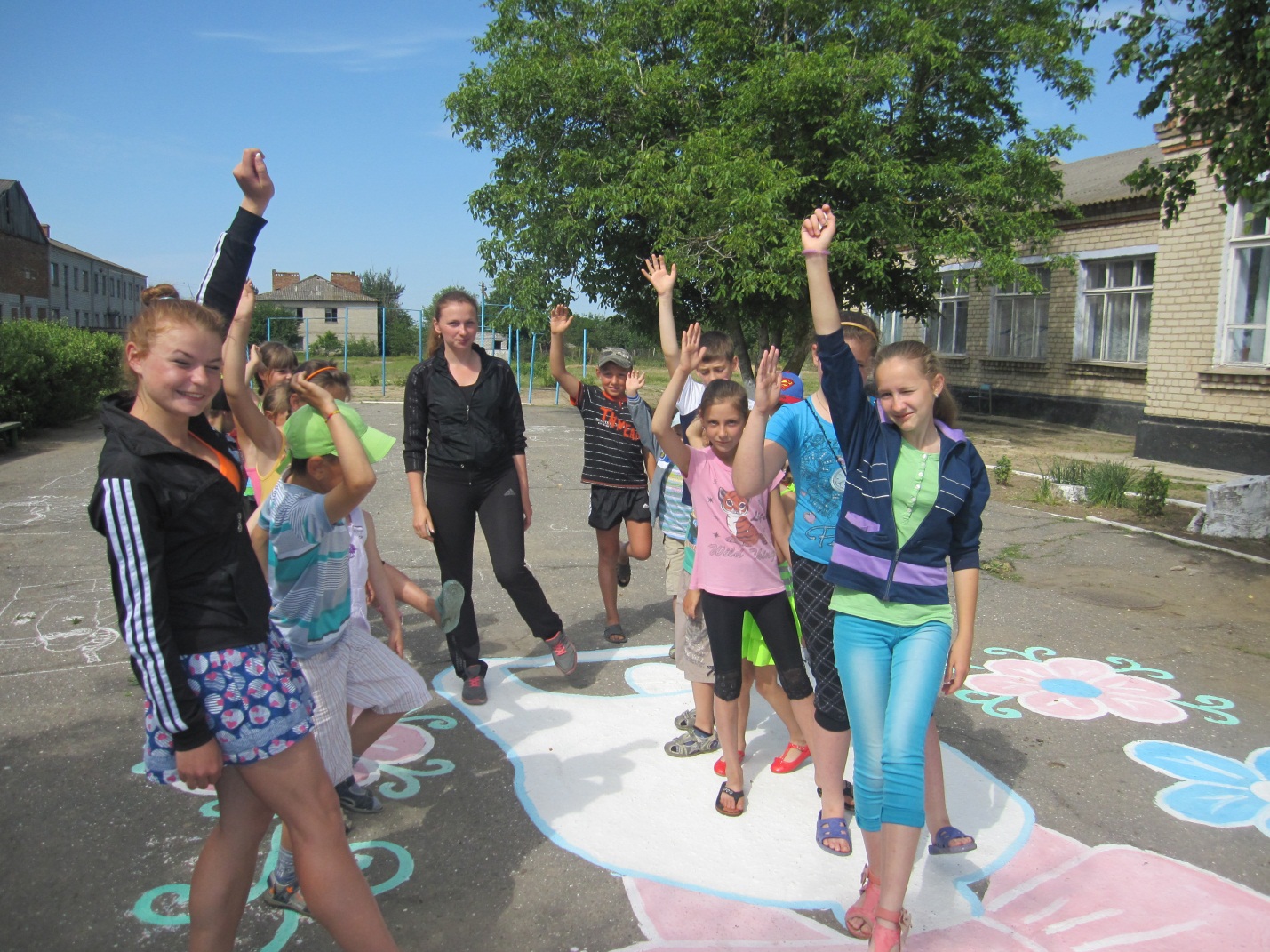 